PULPA DOKUSU:Diş pulpası, dişin dentin dokusu ile çevrili pulpa boşluğunu (pulpa odası ve kök kanallarını) dolduran kan damarı ve sinirden zengin, hücreler, ana yapı ve fibrillerden oluşan gevşek bağ dokusudur. Pulpa dokusu yerleşimine göre kuron ve kök pulpası olarak iki kısımdan oluşur.Pulpanın tüberkül tepelerine rastlayan çıkıntılarına pulpa boynuzu denir.Diş Pulpasının Görevleri:Formatiftir; çünkü dişin canlı kaldığı sürece dentin oluşturur. Aşınma ve çürükle pulpanın açılmasına karşı yeni dentin yaparak savunma fonksiyonuna yardımcı olur.Nutritifdir; damar ağıyla pulpa dentin kompleksinin tüm vital elemanlarını besler.Sinirsel fonksiyon; duyu ve motor sinirlerle ağrı algılaması ve kan damarlarının kontrolünü sağlar.Defansiftir; çünkü fiziksel, kimyasal ve mikrobiyal irritanlara karşı savunma oluşturur.Pulpanın Yapısı:Pulpa gevşek bağ dokusu yapısındadır. Pulpa bağ dokusu tüm bağ dokuları gibi aşağıdaki elemanlardan oluşur:Hücreler: Odontoblastlar (yalnız pulpada bulunan ana fonksiyonu dentin yapmak olan yüksek derecede diferansiye hücreler ), fibroblastlar,  farklılaşmamış mezenkimal hücreler (rezerv hücreler; gereksinime göre diğer hücrelere farklılaşabilen hücrelerdir), diğer hücreler {perisitler (perivasküler hücreler), endotel hücreleri, kandan göç eden savunma hücreleri (dendritik hücreler, mast hücreleri, B ve T lenfositler, nötrofiller, makrofajlar), myelinli ve myelinsiz sinirlerede bulunan Schwann hücreleri}.Fibröz matriks: Retiküler ve kollajen lifler.Esas madde: Hücre ve liflerin arasını dolduran proteoglikanlar ve glikoproteinlerden zengin jel yapısındaki ara maddedir.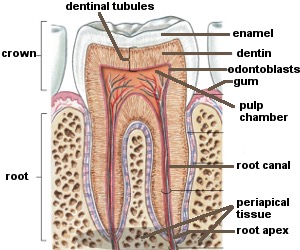 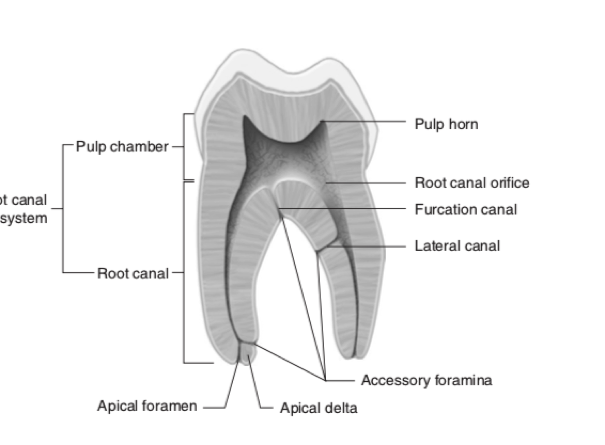 